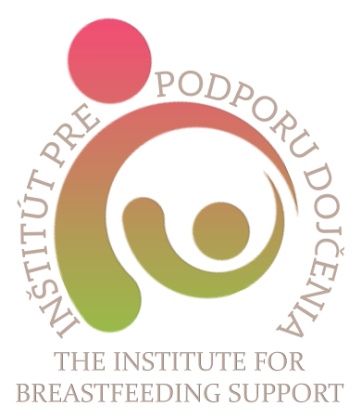 Inštitút pre podporu dojčeniaSekcia sestier pracujúcich v neonatológii Slovenskej spoločnosti sestier a pôrodných asistentiekorganizačná zložka Slovenskej lekárskej spoločnostiMalíček, občianske združenieorganizujú workshopDOJČENIE NEZRELÝCH NOVORODENCOV04. október 2018MAGNUS hotel, Považská 1706/35, Trenčín Program:08.00 – 08.30 Registrácia, otvorenie 08.30 – 09.30 Význam kolostra a MM pre nezrelého novorodenca.09.30 – 10.00  Bonding. Klokankovanie – „terapeutický“ kontakt koža na kožu.Prestávka10.15 – 11.15 Model podpory dojčenia nezrelých a hranične nezrelých novorodencov.11.15 – 12.00 Novinky v odstriekavaní, manipulácii a uskladnení MM.Obed13.00 –15.00 Vhodné alternatívne spôsoby dokrmovania nezrelého novorodenca.Prestávka 15.15 – 17.00 Case management v starostlivosti o nezrelých novorodencov.Ukončenie praktického seminára.Lektori:Mgr. Galková Michaela PhD. IBCLCĎurina Renáta IBCLCMUDr. Dobišová IrenaMUDr. Asztalos Kele Orsolya IBCLCdoc.PhDr. Ludmila Matulníková PhD.doc. MUDr. Chovancová Darina CSc.Odborný seminár je určený profesionálnym laktačným konzultantkám, sestrám, lekárom a pôrodným asistentkám. Je zaradený do systému CME a v súlade s WHO kódexom. 